Муниципальное бюджетное дошкольное образовательное учреждение общеразвивающего вида детский сад «Звёздочка»УТВЕРЖДЁНПриказом заведующего МБДОУ ДС ОВ «Звёздочка»№ 106 от «28» августа  2014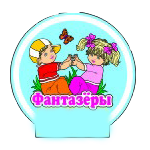                                                 г. Новый Уренгой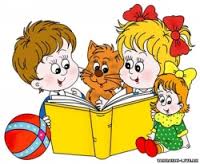 НАШ ДЕВИЗ:В группе "Фантазеры" отличные ребятаЛегоконструируют и творят что надо!Фантазии, смекалки им не заниматьИ все получается только на 5!Годовые задачи ДОУ на 2014-2015 учебный годРазвитие связной речи дошкольников посредством применения современных образовательных технологий.Развитие конструктивной деятельности дошкольников посредством применения проектного метода.Развитие  физических качеств воспитанников через оптимизацию двигательной активности  в режиме дня.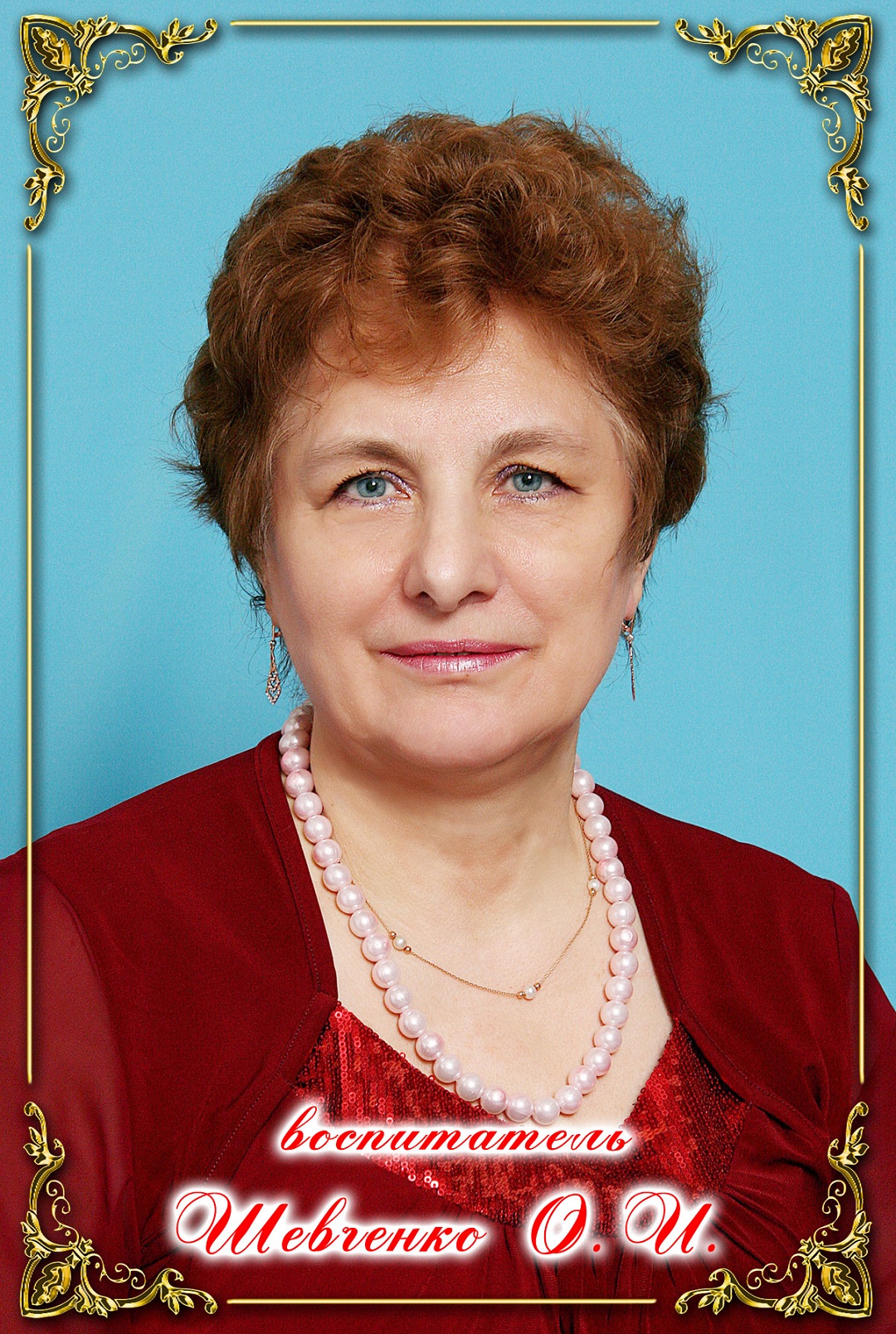 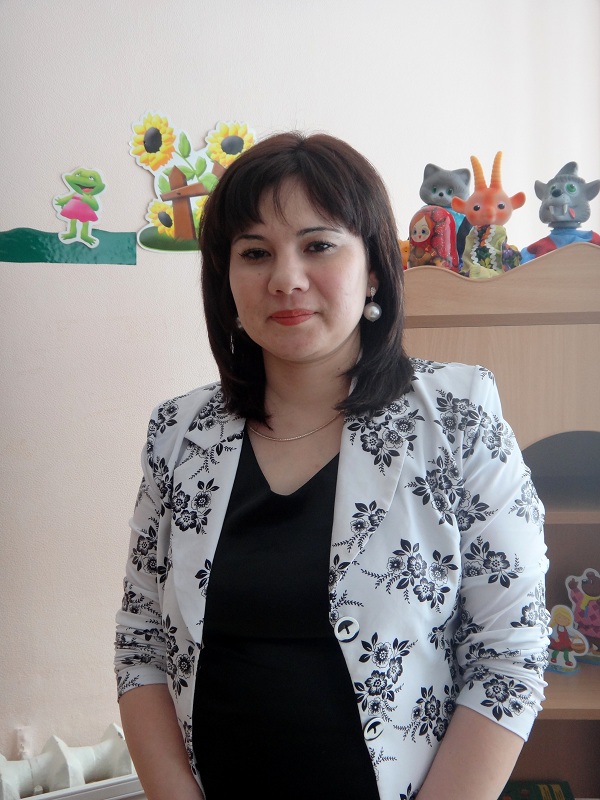 МЛАДШИЙ ВОСПИТАТЕЛЬ:Алиева Захида Исмаил кызыВОЗРАСТНЫЕ ОСОБЕННОСТЙ РАЗВИТИЯ ДЕТЕЙ 3-4 ЛЕТВ возрасте 3–4 лет ребенок постепенно выходит за пределы семейного круга. Его общение становится вне ситуативным. Взрослый становится для ребенка не только членом семьи, но и носителем определенной общественной функции. Желание ребенка выполнять такую же функциюприводит к противоречию с его реальными возможностями. Это противоречие разрешается через развитие игры, которая становится ведущим  видом деятельности в дошкольном возрасте.Главной особенностью игры является ее условность: выполнение одних действий с одними предметами предполагает их отнесенность к другим действиям с другими предметами. Основным содержанием игры младших дошкольников являются действия с игрушками и предметами-заместителями. Продолжительность игры небольшая. Младшие дошкольники ограничиваются игрой с одной-двумя ролями и простыми, неразвернутыми сюжетами. Игры с правилами в этом возрасте только начинают формироваться.Изобразительная деятельность ребенка зависит от его представлений о предмете. В этом возрасте они только начинают формироваться.Графические образы бедны. У одних детей в изображениях отсутствуютдетали, у других рисунки могут быть более детализированы. Дети ужемогут использовать цвет.Большое значение для развития мелкой моторики имеет лепка.Младшие дошкольники способны под руководством взрослого вылепить предметы.Известно, что аппликация оказывает положительное влияние на развитие восприятия. В этом возрасте детям доступны простейшие виды аппликации.Конструктивная деятельность в младшем дошкольном возрасте ограничена возведением несложных построек по образцу и по замыслу.В младшем дошкольном возрасте развивается перцептивная деятельность. Дети от использования предэталонов — индивидуальных единиц восприятия, переходят к сенсорным эталонам — культурно-выработанным средствам восприятия. К концу младшего дошкольного возраста детимогут воспринимать до 5 и более форм предметов и до 7 и более цветов, способныдифференцировать предметы по величине, ориентироваться в пространстве группы детского сада, а при определенной организации образовательного процесса — и в помещении всего дошкольного учреждения.Развиваются память и внимание. По просьбе взрослого дети могут запомнить 3–4 слова и 5–6 названий предметов. К концу младшего дошкольного возраста они способны запомнить значительные отрывки из любимых произведений. Продолжает развиваться наглядно-действенное мышление. При этом преобразования ситуаций в ряде случаев осуществляются на основе целее направленных проб с учетом желаемого результата. Дошкольники способны установить некоторые скрытые связи и отношения между предметами.В младшем дошкольном возрасте начинает развиваться воображение, которое особенно наглядно проявляется в игре, когда одни объекты выступают в качестве заместителей других.Взаимоотношения детей обусловлены нормами и правилами. В результате целенаправленного воздействия они могут усвоить относительно большое количество норм, которые выступают основанием для оценки собственных действий и действий других детей.Взаимоотношения детей ярко проявляются в игровой деятельности. Они скорее играют рядом, чем активно вступают во взаимодействие. Однако уже в этом возрасте могут наблюдаться устойчивые избирательные взаимоотношения. Конфликты между детьми возникают преимущественно по поводу игрушек. Положение ребенка в группе сверстников вомногом определяется мнением воспитателя. В младшем дошкольном возрасте можно наблюдать соподчинение мотивов поведения в относительно простых ситуациях. Сознательноеуправление поведением только начинает складываться; во многом поведение ребенка еще ситуативно. Вместе с тем можно наблюдать и случаиограничения собственных побуждений самим ребенком, сопровождаемыесловесными указаниями. Начинает развиваться самооценка, при этомдети в значительной мере ориентируются на оценку воспитателя. Продолжает развиваться также их половая идентификация, что проявляетсяв характере выбираемых игрушек и сюжетов.       	На рубеже трех лет любимым выражением ребёнка становится «Я сам!». Отделение себя от взрослого и вместе с тем желание быть как взрослый — характерное противоречие кризиса трех лет.У развивающегося трёхлетнего человека есть все возможности овладения навыками самообслуживания (становление предпосылок трудовой деятельности) — самостоятельно есть, одеваться, раздеваться, умываться, пользоваться носовым платком, расчёской, полотенцем, отправлять свои естественные нужды. К концу четвёртого года жизни младший дошкольник овладевает элементарной культурой поведения во время еды за столом и умывания в туалетной комнате. Подобные навыки основываются на определённом уровне развития двигательной сферы ребёнка, одним из основных компонентов которого является уровень развития моторной координации.В этот период высока потребность ребёнка в движении (его двигательная активность составляет не менее половины времени бодрствования). Ребёнок начинает осваивать основные движения, обнаруживая при выполнении физических упражнений стремление к целеполаганию (быстро пробежать, дальше прыгнуть, точно воспроизвести движение и др.).Накапливается определённый запас представлений о разнообразных свойствах предметов, явлениях окружающей действительности и о себе самом. В этом возрасте у ребёнка при правильно организованном развитии уже должны быть сформированы основные сенсорные эталоны. Он знаком с основными цветами (красный, жёлтый, синий, зелёный). Трехлетний ребенок способен выбрать основные формы предметов (круг, овал, квадрат, прямоугольник, треугольник) по образцу, допуская иногда незначительные ошибки. Ему известны слова больше, меньше, и из двух предметов (палочек, кубиков, мячей и т. п.) он успешно выбирает больший или меньший.Малыш знаком с предметами ближайшего окружения, их назначением (на стуле сидят, из чашки пьют и т. п.), с назначением некоторых общественно-бытовых зданий (в магазине, супермаркете покупают игрушки, хлеб, молоко, одежду, обувь); имеет представления о знакомых средствах передвижения (легковая машина, грузовая машина, троллейбус, самолёт, велосипед и т. п.), о некоторых профессиях (врач, шофёр, дворник), праздниках (Новый год, День своего рождения), свойствах воды, снега, песка (снег белый, холодный, вода тёплая и вода холодная, лёд скользкий, твёрдый; из влажного песка можно лепить, делать куличики, а сухой песок рассыпается); различает и называет состояния погоды (холодно, тепло, дует ветер, идёт дождь). На четвёртом году жизни ребенок различает по форме, окраске, вкусу некоторые фрукты и овощи, знает два-три вида птиц, некоторых домашних животных, наиболее часто встречающихся насекомых.Внимание детей четвёртого года жизни непроизвольно. Однако его устойчивость зависит от интереса к деятельности. Обычно ребенок этого возраста может сосредоточиться в течение 10—15 мин, но привлекательное для него дело может длиться достаточно долго. Память детей непосредственна, непроизвольна и имеет яркую эмоциональную окраску. Дети сохраняют и воспроизводят только ту информацию, которая остаётся в их памяти без всяких внутренних усилий (понравившиеся стихи и песенки, 2-3 новых слова, рассмешивших или огорчивших его). Мышление трёхлетнего ребёнка является наглядно-действенным:	малыш решает задачу путём непосредственного действия с предметами (складывание матрёшки, пирамидки, мисочек, конструирование по образцу и т. п.). В 3 года воображение только начинает развиваться, и прежде всего это происходит в игре. Малыш действует с одним предметом и при этом воображает на его месте другой: палочка вместо ложечки, камешек вместо мыла, стул — машина для путешествий и т. д.Неумение объяснить свои действия партнёру по игре, договориться с ним, приводит к конфликтам, которые дети не в силах самостоятельно разрешить. Конфликты чаще всего возникают по поводу игрушек. Постепенно к 4 годам ребёнок начинает согласовывать свои действия, договариваться в процессе совместных игр, использовать речевые формы вежливого общения.В 3—4 года ребёнок начинает чаще и охотнее вступать в общение со сверстниками ради участия в общей игре или продуктивной деятельности. Однако ему всё ещё нужны поддержка и внимание взрослого.Список детей ПРИМЕРНЫЙ   РЕЖИМ ДНЯ  В ХОЛОДНЫЙ ПЕРИОДВТОРАЯ  МЛАДШАЯ ГРУППА  «ФАНТАЗЕРЫ»( 3-4 года)РЕЖИМ ДНЯ  В ЛЕТНИЙ ПЕРИОДВТОРАЯ  МЛАДШАЯ ГРУППА  «ФАНТАЗЕРЫ»( 3-4 года)ПЛАН ОРГАНИЗОВАННОЙ ОБРАЗОВАТЕЛЬНОЙ ДЕЯТЕЛЬНОСТИ   НА НЕДЕЛЮ  ВО ВТОРОЙ  МЛАДШЕЙ  ГРУППЕ«ФАНТАЗЕРЫ»на 2014 – 2015 учебный годКоммуникация* - чередование видов деятельностиОрганизация деятельности  через неделю (1 раз в 2 недели).Организация деятельности  по подгруппам Наша группа:Площадь игровой комнаты – 59.9 кв.метр;Площадь спальни – 51.9 кв.метр;Площадь раздевалки – 16.6 кв.метр;Площадь санузла –13.8 кв.метр.УСЛОВНЫЕ  ОБОЗНАЧЕНИЯРаздевалка ЗеркалоСтолШкаф для обувиШкаф для одежды 4-х ярусный (21 шт.)ГрупповаяСтенка «Жилая комната»ПарикмахерскаяСтол буковыйУголок природыСтеллаж для пособий Театральный уголок Детская стенка «Волна» Столы ОкнаКухняШкаф «Луиза»Спальня Кровати Стол письменный  Стенка шкаф Стенка для спортивного инвентаря Шкаф для одеждыУмывальнаяУмывальники Ванна  Вешалка для полотенецТуалетУнитаз (3 шт.)УЧЕБНО-МЕТОДИЧЕСКОЕ СОПРОВОЖДЕНИЕ ООПОбразовательная область «Социально-коммуникативное развитие»Социализация, развитие общения, нравственное воспитание.Методические пособияБ у р е Р. С. Социально-нравственное воспитание дошкольников (3-7 лет).Петрова В. И., Стульник Т. Д. Этические беседы с детьми 4-7 лет.Наглядно-дидактические пособияСерия «Мир в картинках»: «Государственные символы России»; «День Победы».Серия «Рассказы по картинкам»: «Великая Отечественная война в произведениях художников»; «Защитники Отечества».Серия «Расскажите детям о...»: «Расскажите детям о достопримечательностях Москвы»; «Расскажите детям о Московском Кремле»; «Расскажите детям об Отечественной войне 1812 ».Самообслуживание, самостоятельность, трудовое воспитаниеМетодические пособияКуцакова Л. В. Трудовое воспитание в детском саду: Для занятий с детьми 3-7 лет.Формирование основ безопасности Методические пособияБелая К. Ю. Формирование основ безопасности у дошкольников (3-7 лет).Саулина Т. Ф. Знакомим дошкольников с правилами дорожного движения (3-7 лет).Наглядно-дидактические пособияБордачева И. Ю. Безопасность на дороге: Плакаты для оформления родительского уголка в ДОУ.Бордачева И. Ю. Дорожные знаки: Для работы с детьми 4-7 лет.Игровая деятельностьГубанова Н. Ф. Развитие игровой деятельности. Вторая группа раннего возраста (2-3 г).Губанова Н. Ф. Развитие игровой деятельности. Младшая группа (3-4 года).Губанова Н. Ф. Развитие игровой деятельности. Средняя группа. (4-5 лет).Губанова Н. Ф. Развитие игровой деятельности. Старшая группа. (5-6 лет).Образовательная область «Познавательное развитие»Развитие познавательно-исследовательской деятельностиМетодические пособияВеракса Н. Е., Веракса А. Н. Проектная деятельность дошкольников.Веракса Н. Е., Галимов О. Р. Познавательно-исследовательская деятельность дошкольников (4-7 лет).Крашенинников Е. Е., Холодова О. Л. Развитие познавательных способностей дошкольников (5-7 лет).Павлова Л. Ю. Сборник дидактических игр по ознакомлению с окружающим миром (3-7 лет).Ш и я н О. А. Развитие творческого мышления. Работаем по сказке (3-7 лет).Электронные образовательные ресурсы (ЭОР)Ш и я н О. А. Развитие творческого мышления. Работаем по сказке.Наглядно-дидактические пособияСерия «Играем в сказку»: «Репка»; «Теремок»; «Три медведя»; «Три поросенка». Веракса Н. Е., Веракса А. Н.Ознакомление с предметным окружением и социальным миром Методические пособияД ы б и н а О. В. Ознакомление с предметным и социальным окружением: Младшая группа (3-4 года).Д ы б и н а О. В. Ознакомление с предметным и социальным окружением: Средняя группа (4-5 лет).Д ы б и н а О. В. Ознакомление с предметным и социальным окружением: Старшая группа (5-6 лет).Д ы б и н а О. В. Ознакомление с предметным и социальным окружением: Подготовительная к школе группа (6-7 лет).Электронные образовательные ресурсы (ЭОР)Д ы б и н а О. В. Ознакомление с предметным и социальным окружением: Младшая группа (3-4 года).Д ы б и н а О. В. Ознакомление с предметным и социальным окружением: Средняя группа (4-5 лет).Д ы б и н а О. В. Ознакомление с предметным и социальным окружением: Старшая группа (5-6 лет).Д ы б и н а О. В. Ознакомление с предметным и социальным окружением: Подготовительная к школе группа (6-7 лет).Наглядно-дидактические пособияСерия «Мир в картинках»: «Авиация»; «Автомобильный транспорт»; «Арктика и Антарктика»; «Бытовая техника»; «Водный транспорт»; «Высоко в горах»; «Инструменты домашнего мастера»; «Космос»; «Офисная техника и оборудование»; «Посуда»; «Школьные принадлежности».Серия «Рассказы по картинкам»: «В деревне»; «Кем быть?»; «Мой дом»; «Профессии».Серия «Расскажите детям о...»: «Расскажите детям о бытовых приборах»; «Расскажите детям о космонавтике»; «Расскажите детям о космосе»; «Расскажите детям о рабочих инструментах»; «Расскажите детям о транспорте», «Расскажите детям о специальных машинах»; «Расскажите детям о хлебе».Формирование элементарных математических представлений.Методические пособияАрапова – Пискарёва Н.А.Формирование элементарных математических представлений. – М.: Мозаика – Синтез, 2006. с 2-7 летПомораева И.А., Позина В.А. Занятия по формированию элементарных математических представлений во второй младшей группе детского сада: Планы занятий. – М.: Мозаика – Синтез, Помораева И.А., Позина В.А. Занятия по формированию элементарных математических представлений в средней группе детского сада: Планы занятий. – М.: Мозаика – Синтез, .Помораева И.А., Позина В.А. Занятия по формированию элементарных математических представлений в старшей группе детского сада: Планы занятий. – М.: Мозаика – Синтез, 2010 Павлова О.В. Познание предметного мира: комплексные занятие. Волгоград: Учитель, 2013 (для всех возрастных групп)Л.С.Метлина «Занятия по математике в детском саду». Пособие для воспит. дет.сада – 2-е изд., доп.-м: Просвещение,  . Волчкова В.Н., Степанова Н.В. Конспекты занятий в старшей группе детского сада.  Математика. Воронеж: ТЦ «Учитель» 2004 (для всех возрастных групп).Рабочие тетрадиДарья Денисова, Юрий Дорожин. Математика для малышей: Младшая группа.Д а р ь я Д е н и с о в а, Ю р и й Д о р о ж и н. Математика для малышей: Средняя группа.Д а р ь я Д е н и с о в а, Ю р и й Д о р о ж и н. Математика для дошкольников: Старшая группа.Д а р ь я Д е н и с о в а, Ю р и й Д о р о ж и н. Математика для дошкольников: Подготовительная к школе группа.Наглядно-дидактические пособияПлакаты: «Счет до 10»; «Счет до 20»; «Цвет»; «Форма».Ознакомление с миром природыМетодические пособияСоломенникова О. А. Ознакомление с природой в детском саду. Вторая группа раннего возраста (2-3 года).Соломенникова О. А. Ознакомление с природой в детском саду. Младшая группа (3-4 года) (готовится к печати).Соломенникова О. А. Ознакомление с природой в детском саду. Средняя группа (4-5 лет).Плакаты: «Домашние животные»; «Домашние питомцы»; «Домашние птицы»; «Животные Африки»; «Животные средней полосы»; «Овощи»; «Птицы»; «Фрукты».Картины для рассматривания: «Коза с козлятами»; «Кошка с котятами»; «Свинья с поросятами»; «Собака с щенками».Серия «Мир в картинках»: «Деревья и листья»; «Домашние животные»; «Домашние птицы»; «Животные — домашние питомцы»; «Животные жарких стран»; «Животные средней полосы»; «Морские обитатели»; «Насекомые»; «Овощи»; «Рептилии и амфибии»; «Собаки — друзья и помощники»; «Фрукты»; «Цветы»; «Ягоды лесные»; «Ягоды садовые».Серия «Рассказы по картинкам»: «Весна»; «Времена года»; «Зима»; «Лето»; «Осень»; «Родная природа».Серия «Расскажите детям о...»: «Расскажите детям о грибах»; «Расскажите детям о деревьях»; «Расскажите детям о домашних животных»; «Расскажите детям о домашних питомцах»; «Расскажите детям о животных жарких стран»; «Расскажите детям о лесных животных»; «Расскажите детям о морских обитателях»; «Расскажите детям о насекомых»; «Расскажите детям о фруктах»; «Расскажите детям об овощах»; «Расскажите детям о птицах»; «Расскажите детям о садовых ягодах».Электронные образовательные ресурсы (ЭОР)Соломенникова О. А. Ознакомление с природой. Вторая группа раннего возраста (2-3 г).Соломенникова О. А. Ознакомление с природой. Младшая группа (3-4 года).Соломенникова О. А. Ознакомление с природой. Средняя группа (4-5 лет).Образовательная область «Речевое развитие»Методические пособияГербова В. В. Развитие речи в разновозрастной группе детского сада. Младшая разновозрастная группа (2-4 года) (готовится к печати).Гербова В. В. Развитие речи в детском саду: Вторая группа раннего возраста (2-3 года).Гербова В. В. Развитие речи в детском саду: Младшая группа (3-4 года).Гербова В. В. Развитие речи в детском саду: Средняя группа (4-5 лет).Гербова В. В. Развитие речи в детском саду: Старшая группа (5-6 лет).Гербова В. В. Развитие речи в детском саду: Подготовительная к школе группа (6-7 лет).Варенцова Н. С. Обучение дошкольников грамоте (готовится к печати).Электронные образовательные ресурсы (ЭОР)Гербова В. В. Развитие речи в детском саду: Вторая группа раннего возраста (2-3 года).Гербова В. В. Развитие речи в детском саду: Младшая группа (3-4 года).Гербова В. В. Развитие речи в детском саду: Средняя группа (4-5 лет).Гербова В. В. Развитие речи в детском саду: Старшая группа (5-6 лет).Гербова В. В. Развитие речи в детском саду: Подготовительная к школе группа (6-7 лет).Рабочие тетрадиДарья Денисова, Юрий Дорожин. Развитие речи у малышей. Младшая группа.Дарья Денисова, Юрий Дорожин. Развитие речи у малышей. Средняя группа.Дарья Денисова, Юрий Дорожин. Развитие речи у дошкольников. Старшая группа.Дарья Денисова, Юрий Дорожин. Развитие речи у дошкольников. Подготовительная к школе группа.Дарья Денисова, Юрий Дорожин. Уроки грамоты для малышей: Младшая группа.Дарья Денисова, Юрий Дорожин. Уроки грамоты для малышей: Средняя группа.Дарья Денисова, Юрий Дорожин. Уроки грамоты для дошкольников: Старшая группа.Дарья Денисова, Юрий Дорожин. Уроки грамоты для дошкольников: Подготовительная к школе группа.Дарья Денисова, Юрий Дорожин. Прописи для малышей: Младшая группа.Дарья Денисова, Юрий Дорожин. Прописи для малышей: Средняя группа.Дарья Денисова, Юрий Дорожин. Прописи для дошкольников: Старшая группа.Дарья Денисова, Юрий Дорожин. Прописи для дошкольников: Подготовительная к школе группа.Наглядно-дидактические пособияСерия «Грамматика в картинках»: «Антонимы. Глаголы»; «Антонимы. Прилагательные»; «Говори правильно»; «Множественное число»; «Многозначные слова»; «Один — много»; «Словообразование»; «Ударение».Развитие речи в детском саду: Для работы с детьми 2-3 лет. Гербов а В. В.Развитие речи в детском саду: Для работы с детьми 3-4 лет. Гербов а В. В.Развитие речи в детском саду: Для работы с детьми 4-6 лет. Герб о в а В. В.Правильно или неправильно. Для работы с детьми 2-4 лет. Г е р - б о в а В. В.Развитие речи в детском саду. Для работы с детьми 2-4 лет. Раздаточный материал. Гербова В. В.Серия «Рассказы по картинкам»: «Колобок»; «Курочка Ряба»; «Репка»; «Теремок».Плакаты: «Алфавит»; «Английский алфавит»; «Немецкий алфавит».Образовательная область «Художественно-эстетическое развитие»Методические пособияК о м а р о в а Т. С. Детское художественное творчество. Для работы с детьми 2-7 лет.Комарова Т. С. Изобразительная деятельность в детском саду. Младшая группа (3-4 года).Комарова Т. С. Изобразительная деятельность в детском саду. Средняя группа (4-5 лет).Комарова Т. С. Изобразительная деятельность в детском саду. Старшая группа (5-6 лет).Комарова Т. С. Изобразительная деятельность в детском саду. Подготовительная к школе группа (6-7 лет).К о м а р о в а Т. С. Развитие художественных способностей дошкольников.К о м а р о в а Т. С., З а ц е п и н а М. Б. Интеграция в воспитательнообразовательной работе детского сада.Куцакова Л. В. Конструирование из строительного материала: Средняя группа (4-5 лет).Куцакова Л. В. Конструирование из строительного материала: Старшая группа (5-6 лет).Куцакова Л. В. Конструирование из строительного материала: Подготовительная к школе группа (6-7 лет).Электронные образовательные ресурсы (ЭОР)К о м а р о в а Т. С. Изобразительная деятельность в детском саду.Соломенникова О. А. Ознакомление детей с народным искусством.Наглядно-дидактические пособияСерия «Мир в картинках»: «Гжель»; «Городецкая роспись по дереву»; «Дымковская игрушка»; «Каргополь — народная игрушка»; «Музыкальные инструменты»; «Полхов-Майдан»; «Филимоновская народная игрушка»; «Хохлома».Плакаты: «Гжель. Изделия. Гжель»; «Орнаменты. Полхов-Майдан»; «Изделия. Полхов-Майдан»; «Орнаменты. Филимоновская свистулька»; «Хохлома. Изделия»; «Хохлома. Орнаменты».Серия «Расскажите детям о...»: «Расскажите детям о музыкальных инструментах», «Расскажите детям о музеях и выставках Москвы», «Расскажите детям о Московском Кремле».Серия «Искусство — детям»: «Волшебный пластилин»; «Городецкая роспись»; «Дымковская игрушка»; «Простые узоры и орнаменты»; «Сказочная гжель»; «Секреты бумажного листа»; «Тайны бумажного листа»; «Узоры Северной Двины»; «Филимоновская игрушка»; «Хохломская роспись».Образовательная область «Физическая культура»Методические пособияМоргунова О.Н. Физкультурно-оздоровительная работа в ДОУ: Воронеж: 2007г.Борисова М.М. Малоподвижные игры и игровые упражнения для детей 3-7лет.- Мозаика- Синтез, 2012Пензулаева Л.И. Физкультурные занятия в детском саду. Вторая младшая группа. – М,: Мозаика – Синтез, 2009. (на все возрастные группы)Е.К.Воронова Программа обучения плаванию в детском саду Степаненко Э.Я. Сборник подвижных игр. Для работы с детьми 2-7 лет Мозаика – Синтез,2013.Подольская Е.И. Физическое развитие детей 2-7 лет: сюжетно-ролевые занятия.-Волгоград:Учитель, 2013 Чеменева А.А. Столмакова Т.В. Система обучения плаванию детей дошкольного возраста. Издательство «Детсво – ПРЕСС», 2011Патрикеев А.Ю. Игры с водой и в воде. Подготовительная к школе группа. Волгоград: Учитель, 2013г.Борисова М. М. Малоподвижные игры и игровые упражнения. Для занятий с детьми 3-7 лет.Пензулаева Л. И. Физическая культура в детском саду: Младшая группа (3-4 года).Пензулаева Л. И. Физическая культура в детском саду: Средняя группа (4-5 лет).Пензулаева Л. И. Физическая культура в детском саду: Старшая группа (5-6 лет).Пензулаева Л. И. Физическая культура в детском саду: Подготовительная к школе группа (6-7 лет).Пензулаева Л. И. Оздоровительная гимнастика: комплексы упражнений для детей 3-7 лет.Сборник подвижных игр / Автор-сост. Э. Я. Степаненкова.Наглядно-дидактические пособияСерия «Мир в картинках»: «Спортивный инвентарь».Серия «Рассказы по картинкам»: «Зимние виды спорта»; «Летние виды спорта»; «Распорядок дня».Серия «Расскажите детям о...»: «Расскажите детям о зимних видах спорта»; «Расскажите детям об олимпийских играх»; «Расскажите детям об олимпийских чемпионах».Плакаты: «Зимние виды спорта»; «Летние виды спорта».Продуктивная (конструктивная) деятельностьКуцакова Л.В. «Занятия по  конструированию из строительного материала в средней группе в детском саду» –Планы и конспекты .М :мозаика- синтез  Куцакова Л.В. «Занятия по  конструированию из строительного материала в старшей группе в детском саду» –Планы и конспекты .М :мозаика- синтез .Куцакова Л.В. «Занятия по  конструированию из строительного материала в подготовительной группе в детском саду» –Планы и конспекты .М:мозаика- синтез .Развитие детей раннего возрастаГолубева Л. Г. Гимнастика и массаж для самых маленьких.Галигузова Л. Н., Ермолова Т. В., Мещерякова С. Ю., С м и р н о в а Е. О. Диагностика психического развития ребенка: Младенческий и ранний возраст.Т е п л ю к С. Н. Актуальные проблемы развития и воспитания детей от рождения до трех лет.Т е п л ю к С. Н. Игры-занятия на прогулке с малышами. Для работы с детьми 2-4 лет.Ребенок от рождения до года / Под ред. С. Н. Теплюк.Ребенок второго года жизни / Под ред. С. Н. Теплюк.Ребенок третьего года жизни / Под ред. С. Н. Теплюк. Взаимодействие детского сада с семьей.Шевченко Ольга Ивановна,воспитатель
Дата рождения 28.04.1947
Образование- среднее профессиональное
Самборское педагогическое училище,
07.07.1967, дошкольное воспитание
Педагогический стаж: 46 лет. Прошла курсы повышения квалификации:
"Комплексное развитие детей в условиях вариативности дошкольного образования.
Обновление содержания дошкольного образования в контексте ГОС ДОО", 2014гКурмангулова Мадина Маультовна,воспитатель
Дата рождения 20.03.1983
Образование-высшее
Карачаево- Черкеский государственный университет, русский язык и литература
Педагогический стаж: 9 лет. Прошла курсы повышения квалификации
-"Конструирование и робототехника в дошкольном образовании
в условиях введения ФГОС", 2014 г№п/пФамилия, имя ребенкаГод рождения1.Бессалицких Артем 01.12.20102.БитлевРадмил10.11.20113.Богомаз Дмитрий28.04.20114.Бурмистров Владислав05.01.20115.Воронов Данил09.04.20116.Гусев Артем20.10.20117.Джумандыкова Камилла16.05.20118.Ибрагимов Осман27.09.20119.Ибрагимова Сафийа24.06.201010.Илькайдаров Ислам24.06.201111.Исмаилов Наиль06.05.201112.Кабардаев Амин20.07.201113.КанглиеваРамина02.07.201114.Лутфуллин Денис16.03.2011 15.Макарова Валерия19.11.201016.Навильников Михаил11.05.201117.НадыргуловГазинур26.07.201118.Найманова Милана09.10.201119.Насибулин Ильнар20.09.201020.Остроущенко Галина 23.11.201021.СамединовМахач04.03.201122.СафаралиевРафиг02.09.201123.Свирский Валерий21.04.201124.Райлян Ярослав09.02.201025.ТекебаеваАяна11.10.201026.Терентьева Елизавета25.11.201027.УтамалиевИмран14.09.2011Формы деятельности с детьмиДень неделиДень неделиДень неделиДень неделиДень неделиФормы деятельности с детьмиПонедельникВторникСредаЧетвергПятницаПрием детей,  игровая деятельность(совместная и самостоятельная)7.00.-8.057.00.-8.057.00.- 8.057.00.-8.057.00.-8.05 Утренняя гимнастика8.05-8.158.05-8.158.05-8.158.05-8.158.05-8.15Игры, подготовка к завтраку8.15-8.258.15-8.258.15-8.258.15-8.258.15-8.25Завтрак8.25.-8.408.25.-8.408.25.-8.408.25.-8.408.25.-8.40Игры, самостоятельная деятельность 8.45-9.008.45-9.008.45-9.008.45-9.008.45-9.00Организованная деятельность, образовательные ситуации на игровой основе (НОД), занятия со специалистами9.00-9.159.25-9.40   9.00-9.159.25-9.40   9.00-9.15 9.25-9.40   9.00-9.15   9.35-9.509.00-9.159.25-9.4010.40-10.55 (физ-ра на прогулке) Игры по интересам. Самостоятельная деятельность, чтение художественной литературы9.40-10.109.40-10.109.40-10.109.50-10.109.40-10.00Второй завтрак10.10-10.2010.10-10.2010.10-10.2010.10-10.2010.15-10.25Подготовка к прогулке. Прогулка: наблюдения, труд, игры10.20-12.1010.20-12.1010.20-12.1010.20-12.1010.25-12.1010.40 – 10. 55Самостоятельная ,игровая деятельность, организация физкультурно-оздоровительной деятельности (в завис. от t режима)10.20-12.2010.20-12.2010.20-12.2010.20-12.1010.20-12.20Возвращение с прогулки, самостоятельная деятельность, игры 12.10-12.2012.10-12.2012.10-12.2012.10-12.2012.10-12.20Подготовка к обеду. Обед12.20-12.4512.20-12.4512.20-12.4512.20-12.4512.20-12.45Подготовка ко сну, сон12.45-15.0012.45-15.0012.45-15.0012.45-15.0012.45-15.00Гимнастика после сна 15.00-15.1015.00-15.1015.00-15.1015.00-15.1015.00-15.10Полдник15.10-15.2515.10-15.2515.10-15.2515.10-15.2515.10-15.25Игры по интересам. Организованная детская деятельность, самостоятельная деятельность, чтение художественной литературы.15.25-16.0015.25-16.0015.25-16.0015.25-16.0015.25-16.00Подготовка к прогулке. Прогулка: наблюдения,  игры16.00-17.1016.00-17.1016.00-17.1016.00-17.1016.00-17.10Самостоятельная ,игровая деятельность, организация физкультурно-оздоровительной деятельности (в завис. от t режима)16.00-17.2016.00-17.2016.00-17.2016.00-17.2016.00-17.20Возвращение с прогулки17.10-17.2017.10-17.2017.10-17.2017.10-17.2017.10-17.20Подготовка к ужину, ужин17.20-17.4017.20-17.4017.20-17.4017.20-17.4017.20-17.40Игры по интересам, самостоятельная деятельность (в соответствии с t режимом и длительностью светового дня)17.40-19.0017.40-19.0017.40-19.0017.40-19.0017.40-19.00Подготовка к прогулке.  Прогулка, подвижные игры, уход домой. (в соответствии с t режимом и длительностью светового дня)17.40-19.0017.40-19.0017.40-19.0017.40-19.0017.40-19.00Формы деятельностиПервая младшая группаВторая младшая  группаСредняя группаСтаршая  группаПодготовительная к школе группаФормы деятельностивозраст2-3 летвозраст3-4 годавозраст 4-5 летвозраст5-6 летвозраст6-7 летПрием, игры, индивидуальная работа, самостоятельная деятельность на улице7.00.-8.007.00.-8.107.00.-8.107.00.-8.107.00.-8.00Утренняя гимнастика на улице8.00.-8.108.10.- 8.208.10.- 8.208.10.- 8.208.00.- 8.10Игры, подготовка к завтраку8.10.- 8.208.20.- 8.258.20.- 8.308.20.- 8.308.10.- 8.15Завтрак8.20.- 8.408.25.- 8.408.30.- 8.458.30.- 8.458.15.- 8.30Подготовка к  прогулке 8.40.- 8.558.40.- 8.558.45.- 9.008.45.- 9.008.30.- 8.45Игры - занятия, наблюдения,  подвижные игры, спортивные игры, труд в природе.8.55.-10.008.55.-10.008.55.-10.008.55.-10.008.55.-10.00Второй завтрак10.00-10.2010.00-10.2010.00-10.2010.00-10.2010.00-10.20Наблюдения, экспериментирование,  подвижные игры, спортивные игры, труд в природе, двигательная активность.10.20.-11.3010.20.-11.5010.20.-12.3010.20.-12.30Возвращение с прогулки, подготовка к обеду10.55.-11.1511.30.-11.4011.50-12.0012.30.-12.4012.30.-12.40Обед11.15-11.4011.40.-12.00.12.00.-12.20.12.40.-13.00.12.40.-13.00Подготовка ко сну, сон11.40-15.0012.00-15.0012.20.-15.0013.00.-15.0013.00.-15.00Гимнастика после сна, закаливающие процедуры15.00.-15.1015.00.-15.1515.00.-15.1515.00.-15.1515.00.-15.15Полдник15.10.-15.2515.15.-15.2515.15.-15.3015.15.-15.3015.15.-15.30Подготовка к прогулке15.25.-15.4015.25.-15.4015.30.-15.4515.30.-15.4515.30.-15.45Игры – занятия, наблюдения,  подвижные игры, спортивные игры, труд в природе.15.40-16.55Наблюдения, подвижные игры, спортивные игры, самостоятельная деятельность детей.15.40.-16.5515.45.-17.0015.45.-17.2015.45.-17.20Возвращение с прогулки, подготовка к ужину16.55-17.1016.55-17.1017.00-17.1017.20-17.3017.20-17.30Ужин17.10-17.2517.10-17.2517.10-17.2517.30-17.4517.30-17.45Подготовка к прогулке. Прогулка, уход домой.17.25-19.0017.25-19.0017.25-19.0017.45-19.0017.45-19.00День неделиНепосредственно образовательные ситуацииОбразовательные ситуации в режимных моментахПонедельник9.00 – 9.15   Изобразительная деятельность 10.20 – 10.40  Музыкальная деятельность   Ситуации тематического общения воспитателя с детьми , социально-нравственный опыт посредством сюжетно-ролевой и режиссерской игры /  Творческая мастерская, детская студия/ театрализованная деятельность, игры –драматизации  Вторник9.00 - 9.15  Коммуникативная деятельность	9.25 – 9.40  Двигательная деятельность   Ситуации общения воспитателя с детьми, Чтение художественной литературы /социально-нравственный опыт посредством сюжетно-ролевой и режиссерской игры / Подвижные игры.Строительно – конструктивная деятельностьСреда9.00 – 9.15 Познавательно-исследовательская  деятельность (ФЭМП)10.20– 10. 35 Музыкальная деятельностьСенсорно – игровой интеллектуальный тренинг. Дидактические игры на развитие психических процессов. Совместная образовательная игра воспитателя и детей.  Детская ИЗО - студия.театрализованная деятельность, музыкально-ритмичная игра Четверг9.00-9.15  Познавательно-исследовательская  деятельность (формирование целостной картины мира) 9.35  -9. 50 Двигательная деятельность Ситуации образовательного тематического общения воспитателя с детьми /  опыты, эксперименты, наблюдения экологической направленности. Организованная двигательная активность, Сюжетно-ролевая развивающая  игра воспитателя и детейПятница 9.00 – 9.15 Изобразительная 9.25-9.40   деятельность    Лепка /Аппликация10.40 – 10. 55 Двигательная деятельность  (на открытом воздухе)Творческая мастерская Досуг здоровья, музыкально – театральные гостиные. Организованная двигательная активность, Сюжетно-ролевая развивающая  игра воспитателя и детейИгровой центрИгровой центр№п/пНаименование1. Оборудование:Стеллаж для материалов, игр. Ковер.Ковролин настенный.2. Моделирование пространства:Объемные модули (набивные или надувные: кубы, валики, воротики, параллепипеды).Коробки для хранения мелкого материала.3.Ящики с предметами-заместителями среднего размера.4. Набор игрушек и атрибуты для сюжетно-ролевых игр:  «Парикмахер», приборы и инструменты профессиональной принадлежности,  обозначающие роль, аксессуары.5.Наборы игрушек и предметов, помогающие отобразить социальный быт: наборы крупногабаритной мебели, соразмерные росту ребенка; наборы посуды (крупной), игрушки для игр с водой и песком (черпаки, сачки, формочки).6.Разнообразные транспортные игрушки (крупногабаритные автомобили с сиденьем для ребенка, грузовые легковые автомобили из различного материала).7. Атрибуты для ряженья: шляпы, очки, бусы, шарфы, сарафаны, юбки и т.д. и наборы плоских и объемных игрушек – муляжей (фрукты, ягоды, грибы).8.Игровые материалы: Игрушки-персонажи: куклы-младенцы (голыши); куклы, отражающие различный возраст, половую принадлежность (среднего и крупные размера), мягкие выразительные и характерные игрушки животных (крупные и средние); игрушки (звери и птицы) объемные и плоскостные на подставках (мягкие, ПВХ, деревянные).Игрушки для оперирования: коляски для кукол, комплекты одежды для кукол.9.Игрушки конструкторы: для зарисовки схем; различные игрушки со шнуровками и застежками, волчки; игрушки-трансформеры, матрешки, мешочки с различными наполнителями для перебирания.10.Строительные игрушки: мозайки, паззлы, наборы кубиков, развивающие игры («Сложи узор»).Центр художественного творчестваЦентр художественного творчества№п/пНаименование1. Оборудование: специальные самостирающиеся доски с палочкой для рисования.2.Материалы для изобразительной деятельности:Рулон простых белых обоев. Бумага, картон (разного цвета, размера и формы).3.Инструменты: Восковые мелки.Инструменты для рисования ладошками (гуашь с добавлением жидкого мыла или специальные краски).Фломастеры разной толщины, цветные карандаши.Глина влажная, пластилин.4.Игрушки, предметы для рассматривания.5. Инструменты: кисти, скатка, доски для лепки, печатки, штампик.6.Материалы для декорирования: нитки, пуговицы, бусины, семена и т.д.7.Материалы, способствующие организации деятельности (подставки для кисточек, стаканчики для воды, подставки для карандашей, подносы, клеенчатые скатерти).8.Материал для уборки рабочего места.9. Материал для оформления пространства: Произведения графики. Иллюстрации детских книг.Центр экспериментированияЦентр экспериментирования№п/пНаименование1.Оборудование:Пластиковый коврик или клеенка.Коробки, контейнеры, полки.2.Материалы:Емкости для переливания воды.Мелкие резиновые игрушки.Игрушки забавы для игр с водой и песком (плавающие игрушки, водяные мельницы, сита, шарики для пинг-понга, поролоновые губки, формочки, ведерки, штампы, воронки, камешки, мелкие пластмассовые игрушки для закапывания в песок).Центр развития речиЦентр развития речи№п/пНаименование1.Зеркало.2.Этажерка для пособий.3.Игрушки и пособия для развития правильного физиологического дыхания (тренажеры, «мыльные пузыри», надувные игрушки, игрушки из полиэтиленовой пленки).4.Игрушки из тканей разной фактуры, дидактическая кукла.5.Наборы иллюстративного материала (сюжетные картинки, серии картин крупного формата для совместного рассматривания, набор картин для группировки; предметные картинки в наборах - игрушки, посуда, одежда, мебель, транспорт).Центр конструированияЦентр конструирования№п/пНаименование1.Детали конструктора.2.Наборы кубиков.3.Игрушки конструкторы: для зарисовки схем; различные игрушки со шнуровками и застежками, волчки; игрушки-трансформеры, матрешки.44	РАЗДЕВАЛКА	12	ГРУППА2323